АДМИНИСТРАЦИЯНОВОДУГИНСКОЕ СЕЛЬСКОЕ ПОСЕЛЕНИЕ НОВОДУГИНСКОГО РАЙОНА СМОЛЕНСКОЙ ОБЛАСТИР А С П О Р Я Ж Е Н И Еот 27.09.2022 № 66/1-рОб утверждении Плана противопожарных мероприятий по подготовке населённых пунктов и организаций к работе в условиях осенне-зимнего периода 2022-.г. на территории Новодугинского сельского поселения Новодугинского  района Смоленской областиВ соответствии с Федеральным законом от 06.10.2003 N 131-ФЗ (ред. от 01.07.2021) «Об общих принципах организации местного самоуправления в Российской Федерации», Федеральным законом «О пожарной безопасности» от 21.12.1994 N 69-ФЗ (последняя редакция), Уставом Новодугинского сельского поселения Новодугинского района Смоленской области:1. Утвердить План противопожарных мероприятий по подготовке населённых пунктов и организаций к работе в условиях осенне-зимнего периода 2022-2023 гг. на территории Новодугинского сельского поселения Новодугинского района Смоленской области.2. Контроль за  исполнением настоящего распоряжения оставляю за собой.Глава муниципального образованияНоводугинское  сельское поселение Новодугинского районаСмоленской области                                                                                      А.С. АнискинУтвержден
Распоряжением администрации
Новодугинского сельского поселенияНоводугинского района Смоленской области
от 27.09.2022 № 66/1-р  П Л А Н
противопожарных мероприятий по подготовке населённых пунктов и организаций к работе в условиях осенне-зимнего периода 2022-2023 годов№ п/пНаименование планируемых мероприятийОтветственный исполнительСроки исполненияОрганизационные мероприятияОрганизационные мероприятияОрганизационные мероприятияОрганизационные мероприятияПроведение  совещаний в организациях  по постановке задач на подготовку к  осенне-зимнему пожароопасному периоду 2022-2023 годовРуководители организацийдо 01.11.2022 г.Подготовка пожарной техники к работе в осенне-зимний период 2022-2023 годовРуководители организацийдо 01.11.2022 г.В населенных пунктах:В населенных пунктах:В населенных пунктах:В населенных пунктах:1Уточнить порядок участия населения в тушении возможного пожара  конкретно по каждому населенному пункту, а также порядок оповещения населенияАдминистрация Новодугинского сельского поселения,руководители организацийдо 01.11.2022 г.Проведение месячника пожарной безопасностиАдминистрация Новодугинского сельского поселенияс 01.10. по 01.11..В ходе которого провести:В ходе которого провести:В ходе которого провести:В ходе которого провести:Очистку подвальных и чердачных помещений, технических подполий жилищного фонда от мусора и других горючих материалов, обеспечить ограничение доступа посторонних лиц в указанные помещения, а также  проверка состояния дымоходов печного отопления и систем вентиляции газового отопленияРуководители организацийдо 01.11.2022 г.Ревизию технического состояния и при необходимости ремонт электрооборудованияРуководители организацийдо 01.11.2022 г.Инструктажи населения, работников организаций по мерам пожарной безопасности, предупреждению пала сухой травы, действиям в случае возникновения пожараРуководители организацийдо 01.11.2022 г.Информирование населения о мерах пожарной безопасности и пожаробезопасного поведенияАдминистрация Новодугинского сельского поселениявесь периодСовершенствование противопожарного водоснабжения:Совершенствование противопожарного водоснабжения:Совершенствование противопожарного водоснабжения:Совершенствование противопожарного водоснабжения:Кольцевание тупиковых участков;Руководители организацийВесь периодУстановку новых, проведение ремонта существующих пожарных гидрантовРуководители организацийВесь периодПриспособление хозяйственных источников водоснабжения (водонапорные башни, технологические емкости) для целей пожаротушенияРуководители организацийдо 01.11.2022 г.Обеспечение надежного забора воды пожарной техникой из искусственных и естественных водоемов устройство подъездных дорог, площадок для установки пожарных автомашинРуководители организацийдо 01.11.2022 г.Практические мероприятияПрактические мероприятияПрактические мероприятияПрактические мероприятияОчистка подведомственных территорий от горючего мусора, отходов, иных пожароопасных веществ и материаловРуководители организацийдо 01.11.2022 г.Приведение в исправное состояние источников противопожарного водоснабжения, водозаборных устройств, указателей и подъездных путей к нимАдминистрация Новодугинского сельского поселения,руководители организацийдо 01.11.2022 г.Обеспечение содержания в исправном состоянии  и очистка от снега дорог, проездов, подъездов и проходов к зданиям, сооружениям и водоисточникам, а также подступов к пожарному инвентарюАдминистрация Новодугинского сельского поселения,руководители организацийвесь период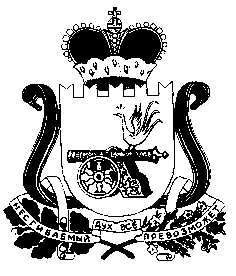 